      TCPS Staff Request for PTA Funds 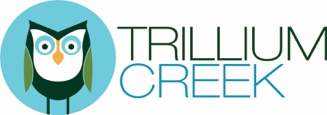 Date      Contact Name                                  Email                                              Department/Grade Level You Teach       This is a Request for:   Individual Teacher Allotment or  Grade Level/Department Allocation or   General FundWhat other funding sources have you tried? WLWV District?       What was the response from this/these funding source(s)?      Please describe how the requested funds will be used and who will benefit from the purchased item(s) or activity:      Please complete the chart below, if applicable, and attach images of items, if available. Total Requested: $      Please remember Grade Level Allocation request amount must be less than $1000; Individual Teacher Allotment must be less than $200. Any General Fund request over $250 must be approved by General PTA Membership. Once approved, who will be placing order?      **Please submit this Request form to your Principal for PTA Board review/approval.**Upon approval, person ordering must submit a Reimbursement/Cashbox Request form to the TCSP PTA Treasurer. Form can be found under Forms at trilliumcreekpta.org. Item DescriptionQuantityCost per ItemLocation (Store/Website)Shipping CostTotal, with Shipping 